Lesson 10: Tell Stories about Our SchoolLet’s tell math stories about our school.Warm-up: Notice and Wonder: Bubbles in the ParkWhat do you notice?
What do you wonder?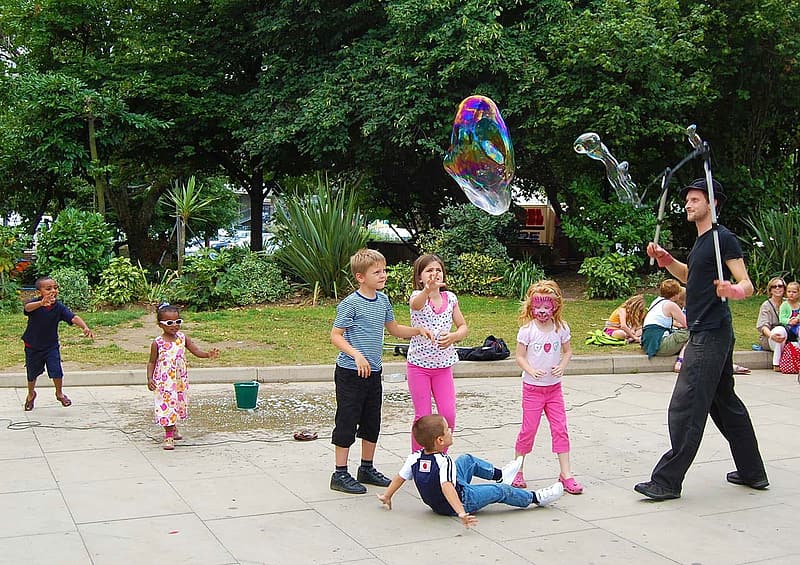 10.2: Write Story Problems About Our School10.3: Centers: Choice TimeChoose a center.Find the Pair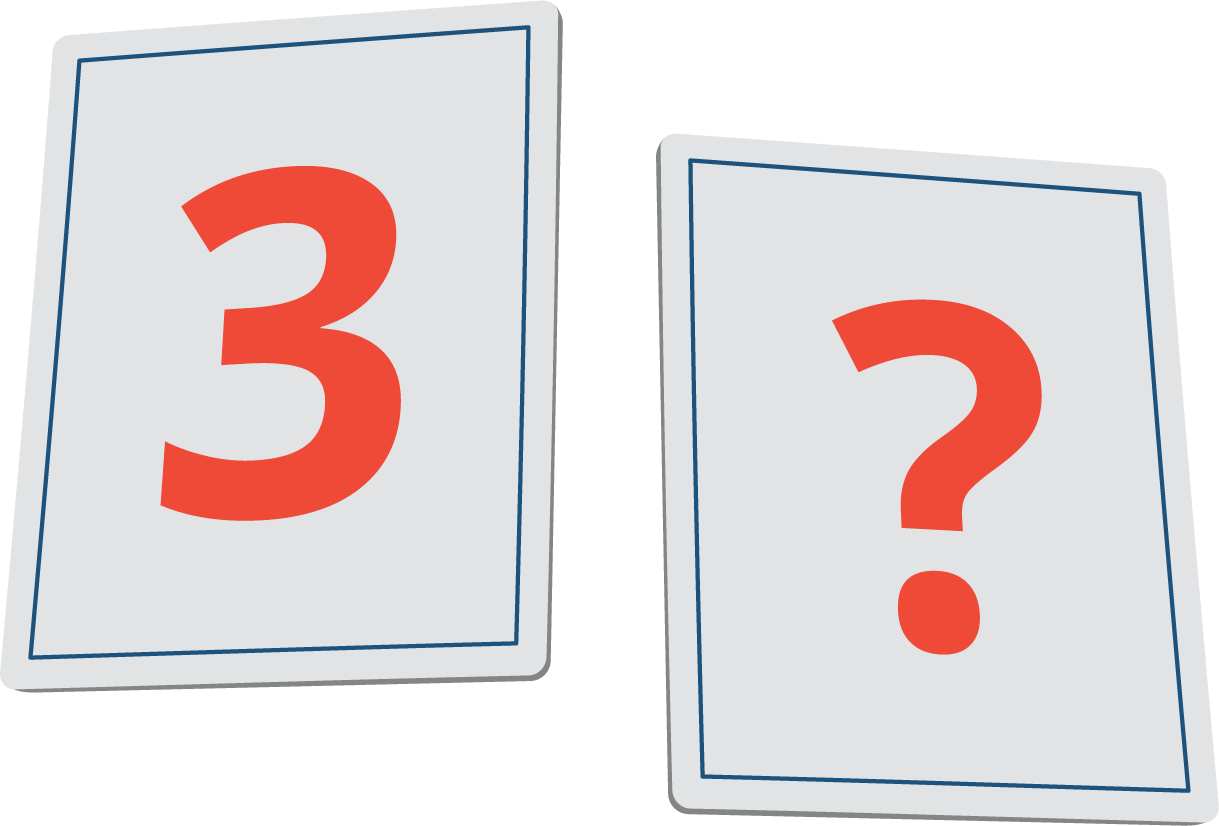 Math Stories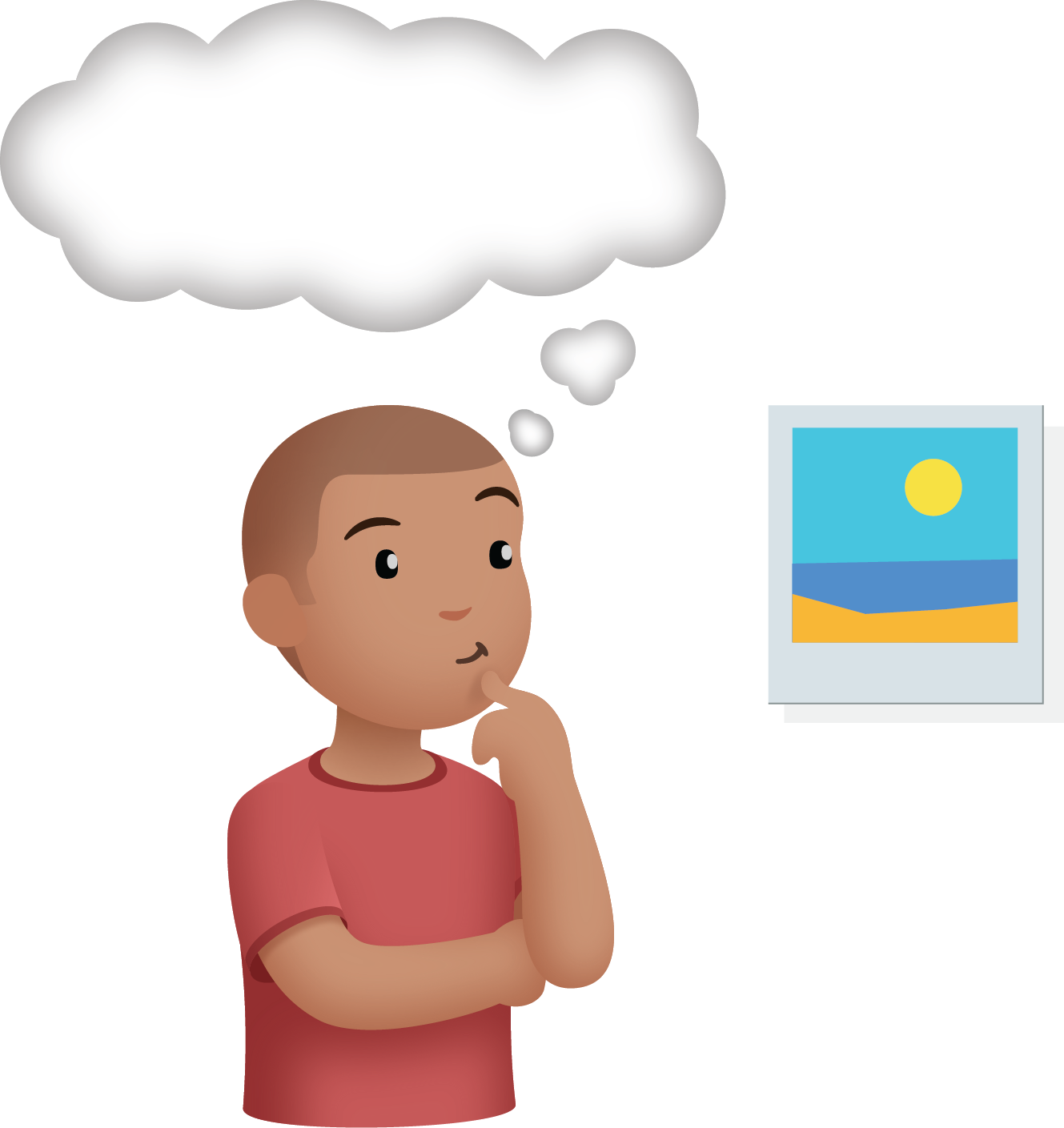 Build Shapes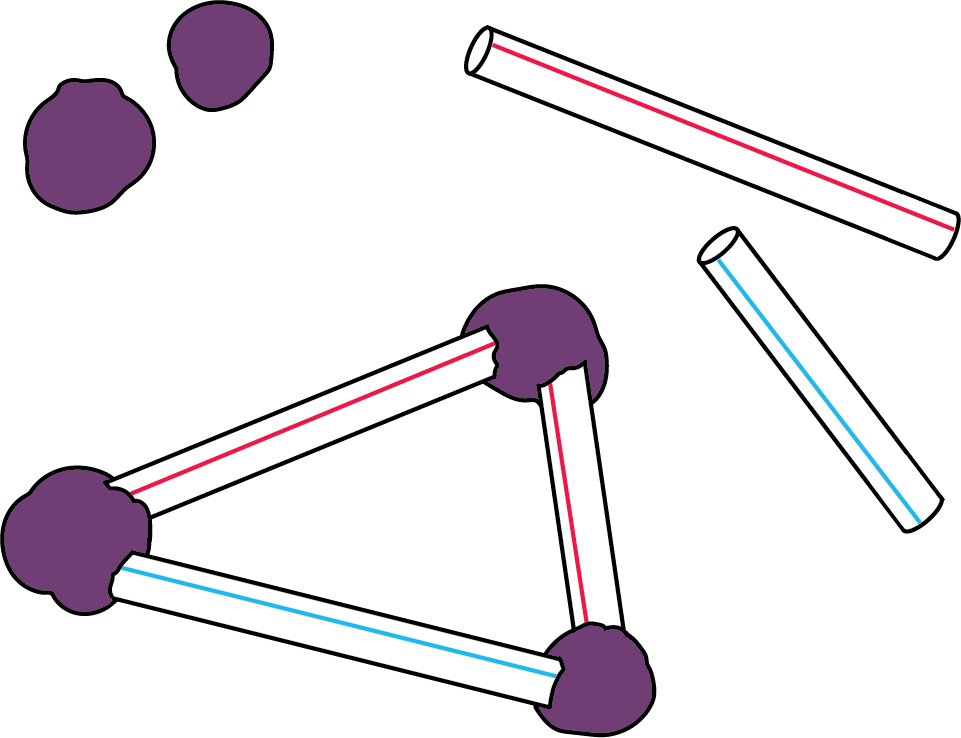 Make or Break Apart Numbers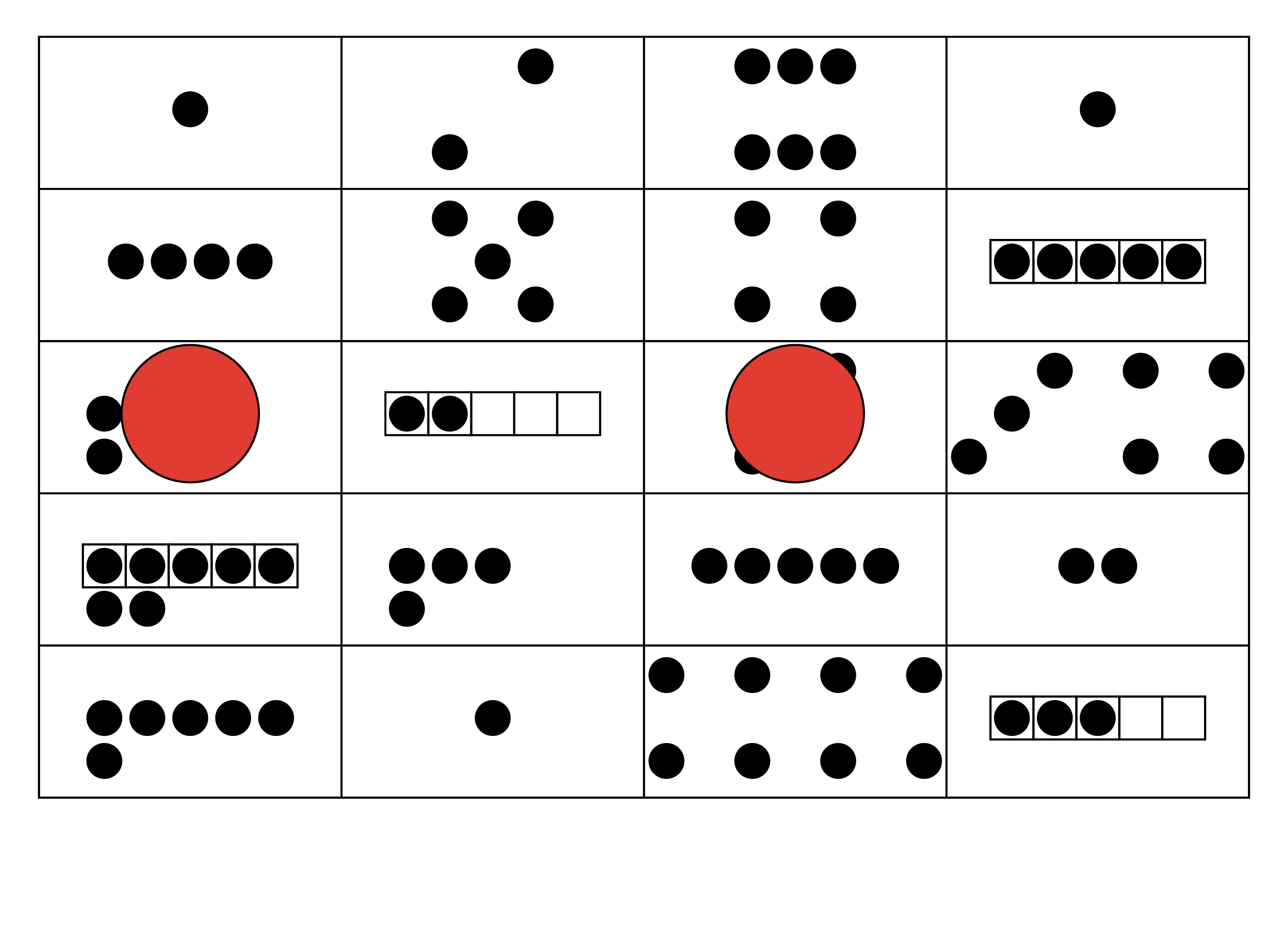 Picture Books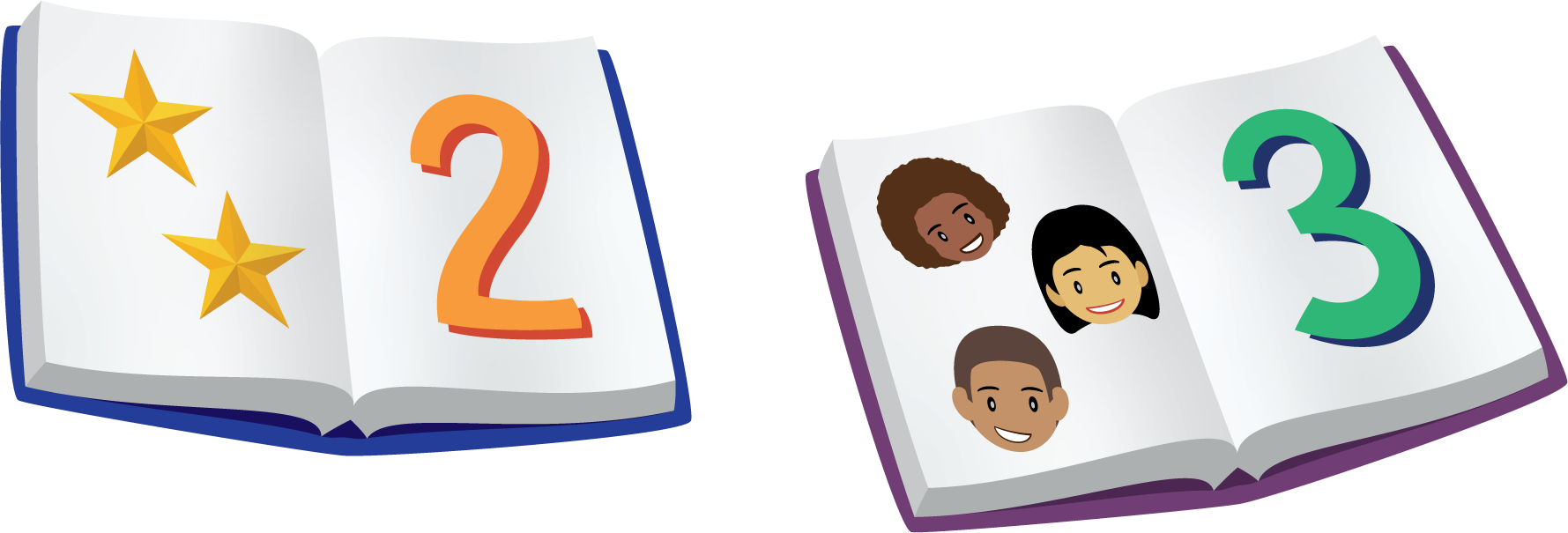 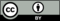 © CC BY 2021 Illustrative Mathematics®